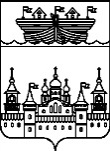 АДМИНИСТРАЦИЯГЛУХОВСКОГО СЕЛЬСОВЕТАВОСКРЕСЕНСКОГО МУНИЦИПАЛЬНОГО РАЙОНАНИЖЕГОРОДСКОЙ ОБЛАСТИПОСТАНОВЛЕНИЕ19 ноября 2019 года									№ 82Об отмене постановлений администрации Глуховского сельсовета В целях приведения нормативно-правовых актов администрации Глуховского сельсовета в соответствие с действующим законодательством Российской Федерации, администрация Глуховского сельсовета постановляет:1.Отменить постановление администрации Глуховского сельсовета от 25 декабря 2015 года № 94 «Об утверждении муниципальной программы «Охрана окружающей среды и благоустройство на территории Глуховского сельсовета Воскресенского муниципального района Нижегородской области на 2016-2018 годы»;2.Отменить постановление администрации Глуховского сельсовета от 25 декабря 2015 года № 95 «Об утверждении муниципальной программы «Развитие культуры и спорта в Глуховском сельсовете Воскресенского муниципального района Нижегородской области на 2016-2018 годы»;3. Отменить постановление администрации Глуховского сельсовета от 25 декабря 2015 года № 96 «Об утверждении муниципальной программы «Обеспечение пожарной безопасности населения и территории Глуховского сельсовета Воскресенского муниципального района Нижегородской области на 2016-2018 годы».4.Контроль за исполнением настоящего постановления оставляю за собой.5.Настоящее постановление вступает в силу со дня обнародования.Глава администрации							И.Ю.Дубова